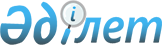 Об определении мест выездной торговли на территории села Боровское
					
			Утративший силу
			
			
		
					Постановление акимата Мендыкаринского района Костанайской области от 10 июля 2015 года № 152. Зарегистрировано Департаментом юстиции Костанайской области 17 июля 2015 года № 5756. Утратило силу постановлением акимата Мендыкаринского района Костанайской области от 12 января 2016 года № 2

      Сноска. Утратило силу постановлением акимата Мендыкаринского района Костанайской области от 12.01.2016 № 2 (вводится в действие со дня подписания).      В соответствии со статьей 31 Закона Республики Казахстан от 23 января 2001 года "О местном государственном управлении и самоуправлении в Республике Казахстан", статьями 8, 27 Закона Республики Казахстан от 12 апреля 2004 года "О регулировании торговой деятельности", постановлением Правительства Республики Казахстан от 21 апреля 2005 года № 371 "Об утверждении Правил внутренней торговли", акимат Мендыкаринского района ПОСТАНОВЛЯЕТ:



      1. Определить места осуществления выездной торговли на территории села Боровское согласно приложению к настоящему постановлению.



      2. Контроль за исполнением настоящего постановления возложить на заместителя акима района Ерканова М.А.



      3. Настоящее постановление вводится в действие по истечении десяти календарных дней после дня его первого официального опубликования.      Аким района                                В. Ионенко      СОГЛАСОВАНО:      Руководитель Республиканского

      государственного учреждения

      "Мендыкаринское районное управление

      по защите прав потребителей

      Департамента по защите прав

      потребителей Костанайской

      области Комитета по защите

      прав потребителей Министерства

      национальной экономики

      Республики Казахстан"

      ____________________ С. Кобжанов

Приложение         

к постановлению акимата  

от 10 июля 2015 года № 152  Места осуществления выездной торговли

на территории села Боровское
					© 2012. РГП на ПХВ «Институт законодательства и правовой информации Республики Казахстан» Министерства юстиции Республики Казахстан
				№ п/пМеста установки автолавки и (или) палатки1.улица Омская, возле магазина "Тұлпар"2.улица Омская, за зданием кафе "Колос".